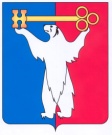 АДМИНИСТРАЦИЯ ГОРОДА НОРИЛЬСКАКРАСНОЯРСКОГО КРАЯПОСТАНОВЛЕНИЕ22.01.2024                                             г. Норильск                                                     № 45Об утверждении цен (тарифов) на услуги, работы муниципального унитарного предприятия муниципального образования город Норильск «Расчетно-кассовый центр»В целях урегулирования вопроса установления цен (тарифов) на востребованные услуги, оказываемые муниципальным унитарным предприятием муниципального образования город Норильск «Расчетно-кассовый центр»,ПОСТАНОВЛЯЮ:1. Утвердить цены (тарифы) на услуги, работы, оказываемые (выполняемые) муниципальным унитарным предприятием муниципального образования город Норильск «Расчетно-кассовый центр» (прилагается).2. Опубликовать настоящее постановление в газете «Заполярная правда» и разместить его на официальном сайте муниципального образования город Норильск.Глава города Норильска 								   Д.В. КарасевУТВЕРЖДЕНЫпостановлением Администрации города Норильска от 22.01.2024 № 45Цены (тарифы) на услуги, работы, оказываемые (выполняемые) муниципальным унитарным предприятием муниципального образования город Норильск «Расчетно-кассовый центр»№ п.п.Наименование услугиЕд.
измерения Тариф, руб. 
(без НДС)12341Агентское вознаграждение за прием наличных денежных средств% от перечисленной суммы 1,00%2Вознаграждение по организации безналичных расчетов% от перечисленной суммы0,70%3Вознаграждение за организацию безналичных платежей от физических лиц посредством электронных терминалов банка (с учетом НДС)                                      % от перечисленной суммы0,80%4Услуги по ведению базы данных лицевых счетов для управляющих компаний (за исключением компании, обслуживающей МКД по территории п. Снежногорск)1 лицевой счет64,245Услуги по ведению базы данных лицевых счетов для управляющих компаний, обслуживающих МКД по территории п. Снежногорск1 лицевой счет35,096Услуги по ведению информационной базы данных лицевых счетов для ресурсоснабжающей организации, предоставляющей потребителям коммунальные услуги: электроэнергии, холодного и горячего водоснабжения, отопления1 лицевой счет29,997Услуги по ведению базы данных лицевых счетов для ресурсоснабжающей организации, предоставляющей потребителям коммунальные услуги: водоотведения1 лицевой счет17,638Услуги по ведению базы данных лицевых счетов по возмещению расходов по установке коллективных (общедомовых) приборов учета1 лицевой счет17,639Доставка печатной продукции1 лист2,85